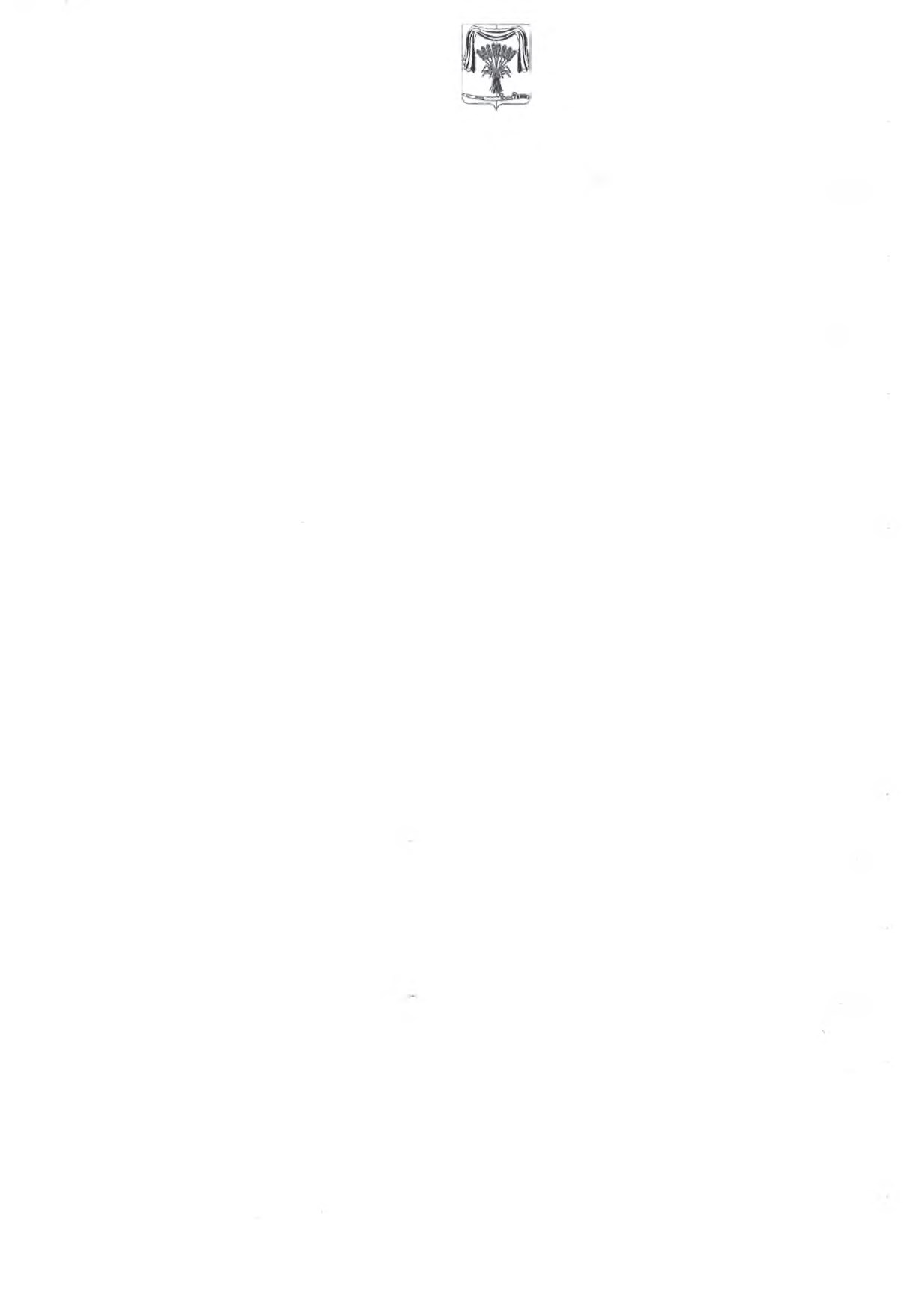 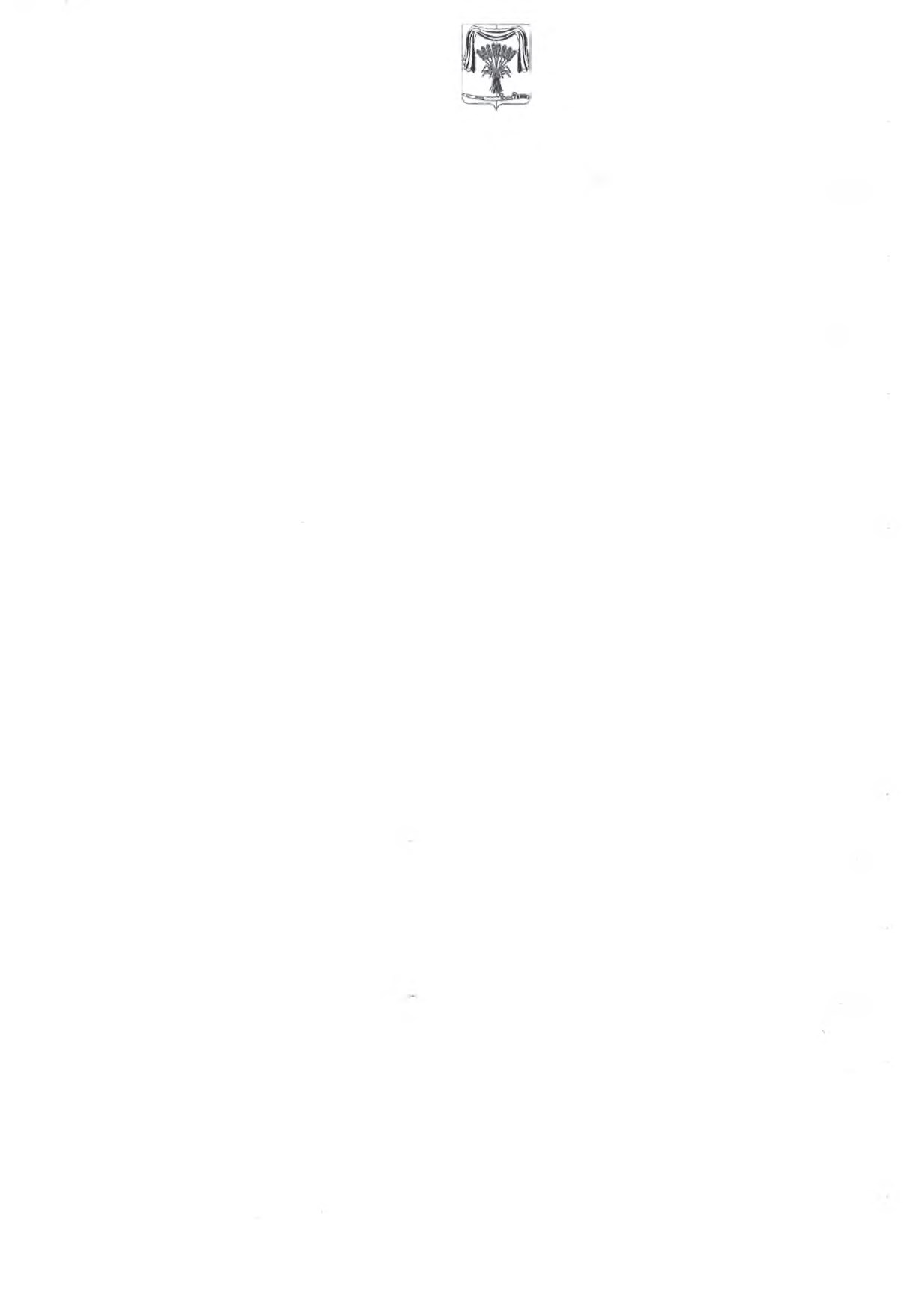 КОНТРОЛЬНО-СЧЕТНА ПАЛАТА	.	. МУНИЦИПАЛЬНОГО ОБРАЗОВАНИЯ НОВОПОКРОВСКИЙ РАЙОНЗаключениепо результатам экспертно-аналитического мероприятия «Экспертиза проекта бюджета Покровского сельского поселения Новопокровского района на 2023 год»от 29 ноября 2022 года	№ 04-02/21Основание для проведения мероприятия— ст. 157 Бюджетного кодекса Российской Федерации— ст. 71 Устава Покровского сельского поселения Новопокровского района, утвержденного решением Совета Покровского сельского поселения Новопокровского района от 26.04.2017 № 119 (с изменениями от 05.05.2021 № 133) (далее — Устав поселения)— ст. 8 Положения о бюджетном процессе в Покровском сельском поселении, утвержденного решением Совета Покровского сельского поселения Новопокровского района от 20.08.2021 № 80. (далее — Положение о бюджетном процессе в поселении)— п.3.2.8 плана работы Контрольно-счетной палаты муниципального образования Новопокровский район на 2022 годЦель мероприятияэкспертиза проекта решения Совета Покровского сельского поселения Новопокровского района «О бюджете Покровского сельского поселения Новопокровского района на 2023 год» (далее - проект бюджета поселения на 2023 год) по вопросам сбалансированности бюджета, обоснованности доходной и расходной частей, размерам долговых обязательств, а также на соответствие бюджетному законодательству Российской ФедерацииПредмет мероприятия: проект решения Совета Покровского сельского поселения Новопокровского района «О бюджете Покровского сельского поселения Новопокровского района на 2023 год», документы и материалы, предоставляемые одновременно с проектом бюджетаОбъект мероприятия: Покровское сельское поселение Новопокровского района (далее - поселение)Ответственные исполнители: председатель	Контрольно-счетной палаты муниципального образования Новопокровский район И.А. Травянская, аудитор Контрольно-счетной палаты муниципального образования Новопокровский район Е.А.АнисимоваАнализируемый период: с 01.01.2023 по 31.12.2023Сроки проведения мероприятия: с 15.11.2022 по 29.11.2022Результаты мероприятия И.А.Травянская  Е.А.АнисимоваОбщие положенияПри подготовке настоящего заключения проведен анализ нормативных правовых актов, иных документов, представленных в Контрольно-счетную палату муниципального образования Новопокровский район одновременно с проектом бюджета поселения на 2023 год и составляющих основу формирования местного бюджета, проверена обоснованность показателей проекта бюджета поселения на 2023 год на основе расчетов по видам доходов бюджета поселения и источников финансирования дефицита бюджета поселения, использованы результаты проведенных контрольных и экспертно-аналитических мероприятий.Проект бюджета поселения на 2023 год основан на прогнозе социально-экономического развития Покровского сельского поселения на 2023 год и на период до 2025 года (далее - прогноз социально-экономического развития поселения), основных направлениях бюджетной и налоговой политики поселения на 2023 год.Порядок рассмотрения проекта решения о бюджете и его утверждения предусматривает рассмотрение и утверждение бюджета поселения до начала очередного финансового года, тем самым соблюдена ст. 187 Бюджетного кодекса Российской Федерации.В соответствии с решением Совета поселения от 14.11.2022 № 141, 28.11.2022 планируется проведение публичных слушаний по проекту бюджета поселения на 2023 год.Решение о проведении публичных слушаний опубликовано в газете «Сельская газета» от 17.11.2022 № 46 (12848), проект бюджета поселения на 2023 год опубликован на официальном сайте администрации Покровского сельского поселения admpokrovskoesp.ru 17.11.2022, что соответствует ст. 68 Устава поселения, в соответствии с которой: «Проект местного бюджета выносится на публичные слушания. Результаты публичных слушаний подлежат опубликованию. После рассмотрения на публичных слушаниях проект местного бюджета рассматривается Советом».В соответствии со ст. 22 Положения о бюджетном процессе в поселении: «Не позднее 10 дней до принятия проекта решения Совета Покровского сельского поселения Новопокровского района о бюджете Покровского сельского поселения Новопокровского района глава Покровского сельского поселения Новопокровского района может вносить в него любые изменения по результатам обсуждения. Текст предлагаемых изменений одновременно направляется депутатам, комиссиям Совета Покровского сельского поселения Новопокровского района и в Контрольно-счетную палату муниципального образования Новопокровский район».Параметры прогнозаисходных макроэкономическихпоказателей для составления проектабюджета поселения на 2023 годВ соответствии со ст. 68 Устава поселения: «Составление проекта местного бюджета основывается на положениях послания Президента Российской Федерации Федеральному Собранию Российской Федерации, определяющих бюджетную политику (требования к бюджетной политике) в Российской Федерации; основных направлениях бюджетной и налоговой политики поселения; прогнозе социально-экономического развития; бюджетном прогнозе (проекте бюджетного прогноза, проекте изменений бюджетного прогноза) на долгосрочный период, если Совет принял решение о его формировании в соответствии с требованиями Бюджетного кодекса Российской Федерации; муниципальных программах (проектах муниципальных программ, проектах изменений указанных программ)». Прогноз социально-экономического развития поселения разработан в соответствии с Порядком разработки прогноза социально-экономического развития Покровского сельского поселения Новопокровского района, утвержденным постановлением администрации Покровского сельского поселения Новопокровского района от 29.11.2012 № 107, в рамках бюджетных полномочий, установленных ст. 173 Бюджетного кодекса Российской Федерации, ст. 6 Положения о бюджетном процессе в поселении. Сценарные условия, отраженные в прогнозе социально-экономического развития поселения, содержат ожидаемые в текущем году и прогнозируемые на очередной финансовый год и плановый период значения показателей. Основные макроэкономические параметры прогноза социально-экономического развития поселения обоснованы и достоверны. Анализ прогноза социально-экономического развития поселения на 2023 год и на период до 2025 года и ожидаемых итогов социально-экономического развития поселения за 2022 год показал, что прогноз в целом, характеризуется положительной динамикой развития отраслей экономики поселения, что позволяет считать указанный прогноз социально-экономического развития поселения умеренно оптимистичным. В соответствии с ч. 3 ст. 173 Бюджетного кодекса Российской Федерации прогноз социально-экономического развития поселения одобряется местной администрацией одновременно с принятием решения о внесении проекта бюджета в представительный орган: представленный прогноз социально-экономического развития поселения утвержден постановлением администрации Покровского сельского поселения от 20.10.2022 № 84 «Об утверждении прогноза социально-экономического развития Покровского сельского поселения Новопокровского района на 2023 год и на период до 2025 года».Общая характеристикапроекта бюджета поселения на 2023 год(включая анализ реализации основных направлений бюджетнойи налоговой политики поселения)В соответствии со ст. 169 Бюджетного кодекса Российской Федерации проект бюджета поселения на 2023 год составлен на основе прогноза социально-экономического развития поселения, разработанного на трехлетний период.Исполнение ст. 184.1 Бюджетного кодекса Российской Федерации в целом подтверждается составом показателей, утверждаемых в проекте бюджета поселения на 2023 год:- общий объем доходов бюджета поселения на 2023 год - 26778,6 тыс. руб.;- общий объем расходов бюджета поселения на 2023 год - 26778,6 тыс. руб.;- дефицит (профицит) бюджета поселения на 2023 год - 0,0 тыс. руб.Кроме того, в соответствии со ст. 184.1 Бюджетного кодекса Российской Федерации, проектом бюджета поселения на 2023 год установлены:- объем поступлений доходов в бюджет поселения по кодам видов (подвидов) доходов бюджетов Российской Федерации на 2023 год (приложение № 1 к проекту бюджета поселения на 2023 год);- безвозмездные поступления от других бюджетов бюджетной системы Российской Федерации в 2023 году (приложение № 2 к проекту бюджета поселения на 2023 год);- распределение бюджетных ассигнований по разделам и подразделам классификации расходов бюджетов на 2023 год (приложение № 3 к проекту бюджета поселения на 2023 год); - распределение бюджетных ассигнований по разделам, подразделам, целевым статьям (муниципальным программам и непрограммным направлениям деятельности), группам (подгруппам) видов расходов классификации расходов бюджетов Покровского сельского поселения Новопокровского района на 2023 год (приложение № 4 к проекту бюджета поселения на 2023 год);    И.А. Травянская                                                        Е.А.Анисимова— ведомственная структура расходов бюджета Покровского сельского поселения Новопокровского района на 2023 год (приложение № 5 к проекту бюджета поселения на 2023 год);- источники финансирования дефицита бюджета Покровского сельского поселения Новопокровского района, перечень статей источников финансирования дефицитов бюджетов Покровского сельского поселения Новопокровского района на 2023 год (приложение № 6 к проекту бюджета поселения на 2023 год);- объем межбюджетных трансфертов, предоставляемых другим бюджетам бюджетной системы Российской Федерации, на 2023 год (приложение № 7 к проекту бюджета поселения на 2023 год);- смета доходов и расходов муниципального дорожного фонда Покровского сельского поселения Новопокровского района на 2023 год (приложение № 8 к проекту бюджета поселения на 2023 год);- программа муниципальных внутренних заимствований Покровского сельского поселения Новопокровского района на 2023 год (приложение № 9 к проекту бюджета поселения на 2023 год);- программа муниципальных гарантий Покровского сельского поселения Новопокровского района на 2023 год (приложение № 10 к проекту бюджета поселения на 2023 год); - резервный фонд администрации поселения на 2023 год - 5,0 тыс. руб.;- общий объем бюджетных ассигнований, направляемых на исполнение публичных нормативных обязательств на 2023 год - 0,0 тыс. руб.;- объем бюджетных ассигнований муниципального дорожного фонда поселения на 2023 год - 1725,5 тыс. руб.;- верхний предел муниципального долга по состоянию на 01.01.2024 в сумме 1000,0 тыс. руб., в том числе верхний предел долга по муниципальным гарантиям поселения в сумме 0,0 тыс. руб.;- предельный объем муниципального долга поселения на 2023 год в сумме 3500,0 тыс. руб.Объем расходов на обслуживание муниципального долга поселения на 2023 год в сумме 0,7 тыс. руб.Размер резервного фонда в проекте бюджета поселения на 2023 год не превышает установленное ст. 81 Бюджетного кодекса Российской Федерации ограничение 3 % утвержденного общего объема расходов (фактически - 0,02 %).Дефицит бюджета не превышает ограничения, установленные ст. 92.1 Бюджетного кодекса Российской Федерации в размере 10% утвержденного общего годового объема доходов местного бюджета без учета утвержденного объема безвозмездных поступлений и (или) поступлений налоговых доходов по дополнительным нормативам отчислений (фактически — дефицит 0,0 тыс. руб.).Предусмотренные проектом бюджета поселения на 2023 год источники финансирования дефицита бюджета соответствуют ст. 96 Бюджетного кодекса Российской Федерации: изменение остатков средств на счетах по учету средств местного бюджета в течение соответствующего финансового года - 0,0 тыс. руб.Предельный объем муниципального долга, установленный ст. 107 Бюджетного кодекса Российской Федерации в размере утвержденного общего годового объема доходовместного бюджета без учета утвержденного объема безвозмездных поступлений и (или)  И.А. Травянская	                                             Е.А.Анисимовапоступлений налоговых доходов по дополнительным нормативам отчислений, соблюден (3500,0 тыс. руб. - 18,2%).  Предельный объем расходов на обслуживание муниципального долга в очередном финансовом году 0,7 тыс. руб.Предоставление бюджетных кредитов и муниципальных гарантий поселением в 2023 году не планируется.Объем предусмотренных бюджетом расходов соответствует суммарному объему доходов бюджета и поступлений источников финансирования его дефицита, уменьшенных на суммы выплат из бюджета, связанных с источниками финансирования дефицита бюджета и изменением остатков на счетах по учету средств бюджетов, тем самым соблюден принцип сбалансированности бюджета (исполнена ст. 33 Бюджетного кодекса Российской Федерации).Также, проект бюджета поселения на 2023 год содержит сведения об основных характеристиках бюджета (исполнен п.1 ст. 184.1 Бюджетного кодекса Российской Федерации). Основные характеристики и особенности проекта бюджета поселения на 2023 год в целом обоснованы.К проекту бюджета поселения на 2023 год предоставлены все документы и материалы, предусмотренные ст. 184.2 Бюджетного кодекса Российской Федерации и ст.20 Положения о бюджетном процессе в поселении.Основные направления бюджетной и налоговой политики Покровского сельского поселения Новопокровского района на 2023 год, утвержденные постановлением администрации поселения от 20.10.2022 № 83 в целом разработаны в соответствии с требованиями Бюджетного кодекса Российской Федерации, Положения о бюджетном процессе в поселении, Основными направлениями бюджетной и налоговой политики Краснодарского края.Проект бюджета поселения на 2023 год сформирован с учетом доходов и расходов, осуществляемых за счет субсидий и субвенций из бюджета Краснодарского края в соответствии с проектом Закона Краснодарского края «О краевом бюджете на 2023 год и на плановый период 2024 и 2025 годов», которым предусмотрены субвенции поселению.Доходная частьпроекта бюджета поселенияна 2023 годФормирование доходной части проекта бюджета поселения на 2023 год в целом осуществлялось на основе положений Бюджетного кодекса Российской Федерации, основных направлений бюджетной политики и налоговой политики Покровского сельского поселения на 2023 год с учетом изменений, внесенных в Налоговый и Бюджетный кодексы Российской Федерации и нормативов распределения федеральных, региональных и местных налогов, определяемых федеральным и региональным законодательством, нормативных правовых актов поселения, а также с учетом прогнозных оценок основных характеристик бюджета поселения на 2023 год и ожидаемого исполнения бюджета поселения за 2022 год.Согласно проекту бюджета поселения на 2023 год общий объем доходов бюджета поселения на 2023 год предусмотрен в сумме 26778,6 тыс. руб., в том числе:- Налоговые и неналоговые доходы - 19199,2 тыс. руб. (71,7 % от общего объема доходов);- Безвозмездные поступления от других бюджетов бюджетной системы Российской Федерации - 7579,4 тыс. руб. (28.3 % от общего объема доходов).Доходы бюджета на очередной финансовый год планируются с уменьшением к уточненному плану 2022 года на 9,5 % (2014,3 тыс. руб.). В сравнении с планом на 2022 год увеличение безвозмездных поступлений на 2023 - 6784,70 тыс. руб.Всего предусмотрено в бюджете на 2023 год налоговых доходов на общую сумму 17325,5 тыс. руб., в т.ч.:             И.А. Травянская	                                             Е.А.Анисимова- Налог на доходы физических лиц - 1050,0 тыс. руб., что составляет 103,5 % к уточненному бюджетному назначению на 2022 год (2022(план) - 1014,3 тыс. руб.);- Налоги на товары (работы, услуги), реализуемые на территории Российской Федерации - 1725,5 тыс. руб., что составляет 100,6 % к уточненному бюджетному назначению на 2022 год (2022 (план) - 1714,5 тыс. руб.).- Единый сельскохозяйственный налог - 8388,0 тыс. руб., что составляет 80,2 % к уточненному плану 2022 года (2022 (план) - 10453,0 тыс. руб.);- Налог на имущество физических лиц - 832,0 тыс. руб., что составляет 100,0 % к уточненному бюджетному назначению на 2022 год (2022 (план) - 832,0 тыс. руб.);- Земельный налог - 5330,0 тыс. руб., что составляет 100,0 % к уточненному бюджетному назначению на 2022 год (2022 (план) - 5330,0 тыс. руб.).Всего предусмотрено в бюджете на 2023 год неналоговых доходов на общую сумму 1873,7 тыс. руб., в т.ч.:- Доходы от сдачи в аренду имущества, находящегося в оперативном управлении органов управления сельских поселений и созданных ими учреждений (за исключением имущества муниципальных бюджетных и автономных учреждений) - 23,7 тыс. руб., что составляет 100,0 % к уточненному бюджетному назначению на 2022 год (2022 (план) - 23,7 тыс. руб.);- Прочие доходы от оказания платных услуг (работ) получателями средств бюджетов сельских поселений - 1850,0 тыс. руб., что составляет 100,2 % к уточненному бюджетному назначению на 2022 год (2022 (план) - 1846,0 тыс. руб.);Безвозмездные поступления предусмотрены на 2023 год в объеме 7579,4 тыс. руб., в том числе: безвозмездные поступления от других бюджетов бюджетной системы Российской Федерации год - 7579,4 тыс. руб. (удельный вес в безвозмездных поступлениях 100 %), из них:дотации бюджетам сельских поселений на выравнивание бюджетной обеспеченности из бюджета муниципального образования Новопокровский район, основанные на расчете налогового потенциала и индекса бюджетных расходов - 319,7 тыс. руб.;- субсидии бюджетам сельских поселений на софинансирование капитальных вложений в объекты муниципальной собственности - 7000,0 тыс. руб.;- субвенции бюджетам сельских поселений на выполнение передаваемых полномочий субъектов Российской Федерации - 3,8 тыс. руб.;- субвенции бюджетам сельских поселений на осуществление первичного воинского учета на территориях, где отсутствуют военные комиссариаты - 255,9 тыс. руб.Всего предусмотрено субсидий и субвенций Покровскому сельскому поселению Новопокровского района из бюджета Краснодарского края, в соответствии с проектом закона Краснодарского края на 2023 год и на плановый период 2024 и 2025 годов - 7259,7 тыс. руб. Расходная частьпроекта бюджета поселенияна 2023 годПроект бюджета поселения на 2023 год по расходам в целом сформирован в соответствии с классификацией расходов, установленной ст. 21 Бюджетного кодекса Российской Федерации. Объем и структура расходов бюджета поселения на 2023 год в целом сформированы с учетом установленных расходных обязательств. В целом расходы запланированы на 2023 год в объеме 26778,6 тыс. руб. с увеличением к уровню 2022 года на 8,5 % (+2103,1 тыс. руб.)Распределение бюджетных ассигнований по разделам бюджетной классификации следующее:- Общегосударственные вопросы -5376,9 тыс. руб. (2022 (план) - 5571,2 тыс. руб.);- Национальная оборона - 255,9 тыс. руб. (2022 (план) - 259,8 тыс. руб.);- Национальная безопасность и правоохранительная деятельность - 44,8 тыс. руб. (2022 (план) - 590,2 тыс. руб.);             И.А. Травянская	                                             Е.А.Анисимова- Национальная экономика - 1763,5 тыс. руб. (2022 (план) - 2608,4 тыс. руб.);- Жилищно-коммунальное хозяйство - 8420,3 тыс. руб. (2022 (план) - 11090,7 тыс. руб.);- Образование - 30,0 тыс. руб. (2022 (план) - 49,6 тыс. руб.);- Культура, кинематография - 3601,6 тыс. руб. (2022 (план) - 4312,5 тыс. руб.);- Социальная политика - 114,9 (2022 (план) - 109,4 тыс. руб.);- Физическая культура и спорт - 7170,0 тыс. руб. (2022 (план) - 83,3 тыс. руб.);- Обслуживание государственного и муниципального долга - 0,7 тыс. руб. (2022 (план) - 0,2 тыс. руб.).Наибольший удельный вес в общей сумме расходов 2023 года составляют расходы по разделам «Жилищно-коммунальное хозяйство» (31,4 %), «Физическая культура и спорт» (27,0 %), «Общегосударственные вопросы» (20,0 %), «Культура, кинематография» (13,5 %). Действующие и принимаемые расходные обязательства обоснованы, подтверждаются реестром расходных обязательств. При анализе реестра расходных обязательств, используемого при составлении проекта бюджета поселения на 2023 год, согласно требованиям ст. 87 Бюджетного кодекса Российской Федерации, установлено, что реестр составлен исходя из нормативно-правовых актов, расходы по которым планируются в очередном финансовом году.Применениепрограммно-целевого метода планирования расходовв проекте бюджета поселенияна 2023 годВ проекте бюджета поселения на 2023 год предусмотрено финансирование 11 муниципальных программ на общую сумму 21643,3 тыс. руб. (100,0 % от объема, указанного в паспортах соответствующих муниципальных программ).Выводы:Проведенная экспертиза проекта решения Совета Покровского сельского поселения Новопокровского района «О бюджете Покровского сельского поселения Новопокровского района на 2023 год» по вопросам сбалансированности бюджета, обоснованности доходной и  расходной частей, размерам долговых обязательств, а также на соответствие бюджетному законодательству Российской Федерации позволяет Контрольно-счетной палате муниципального образования Новопокровский район сделать вывод о том, что в целом проект решения Совета Покровского сельского поселения Новопокровского района «О бюджете Покровского сельского поселения Новопокровского района на 2023 год» соответствует требованиям действующего законодательства Российской Федерации.Предложения:1. Изменения проекта бюджета поселения на 2023 год и решений Совета поселения о внесении изменений в местный бюджет, представленных к рассмотрению, осуществлять в соответствие с Положением о бюджетном процессе в поселении и требованиями Федерального закона от 09.02.2009 № 8-ФЗ «Об обеспечении доступа к информации о деятельности государственных органов и органов местного самоуправления».И.А. Травянская                                        	Е.А.Анисимова2. С целью повышения качества бюджетного процесса в поселении, обеспечения более эффективного и рационального использования бюджетных средств поселения, Контрольно-счетная палата муниципального образования Новопокровский район рекомендует поселению установить действенный контроль за поступлением средств в бюджет, учетом взимания сборов, арендных платежей и изыскать резервы увеличения доходов бюджета поселения, минимизировать недоимку по доходам поселения.3. Проект решения Совета Покровского сельского поселения Новопокровского района «О бюджете Покровского сельского поселения Новопокровского района на 2023 год» утвердить в предложенном варианте в соответствии с Положением о бюджетном процессе в поселении.ПредседательКонтрольно-счетной палатымуниципального образованияНовопокровский район                                                                                      И.А. ТравянскаяАудиторКонтрольно-счетной палатымуниципального образованияНовопокровский район                                                                                       Е.А. АнисимоваИ.А. Травянская                                        	Е.А.Анисимова